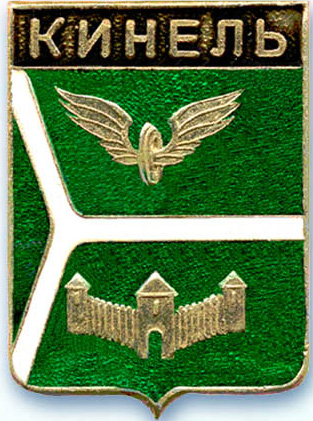 ДУМА ГОРОДСКОГО ОКРУГА КИНЕЛЬСАМАРСКОЙ ОБЛАСТИ. Кинель ул.Мира, 42а                                         тел. 2-19-60, 2-18-80« 1 »  марта  2018 года                                                                            №  334Р Е Ш Е Н И ЕОб   утверждении   местных  нормативовградостроительного     проектирования городского   округа   Кинель Самарской областиРассмотрев предложение Главы городского округа Кинель Самарской области, в соответствии с главой 3.1 Градостроительного кодекса Российской  Федерации, руководствуясь Уставом городского округа Кинель Самарской  области, Дума городского округа Кинель Самарской областиРЕШИЛА:Утвердить местные  нормативы градостроительного проектирования городского  округа  Кинель Самарской области согласно Приложению к настоящему решению.Официально  опубликовать   настоящее   решение   путем его   размещения на официальном сайте администрации городского округа Кинель Самарской области в информационно-телекоммуникационной сети «Интернет» (кинельгород.рф) в подразделе «Официальное опубликование» раздела «Информация» и опубликовать в газетах «Кинельская жизнь» или «Неделя Кинеля».Настоящее решение вступает в силу на следующий день после дня его официального  опубликования.Председатель Думыгородского округа КинельСамарской области                                                                         А.М. ПетровГлава городского округа КинельСамарской области                                                                        В.А. ЧихиревПРИЛОЖЕНИЕ к решению Думы городского округа                                          Кинель Самарской областиот «01» марта 2018 г. № 334Местные нормативы градостроительного проектирования 
городского округа Кинель Самарской области2018 г.Местные нормативы градостроительного проектирования 
городского округа Кинель Самарской области1. Общие положения1.1. Настоящие местные нормативы градостроительного проектирования городского округа Кинель Самарской области (далее – местные нормативы) разработаны в соответствии с положениями главы 3.1 Градостроительного кодекса Российской Федерациии устанавливают:предельные значения расчетных показателей минимально допустимого уровня обеспеченности объектами городского округа Кинель Самарской области и предельные значения расчетных показателей максимально допустимого уровня территориальной доступности таких объектов для населения городского округа КинельСамарской области.1.2. Настоящие местные нормативы включают в себя:основную часть (расчетные показатели и предельные значения расчетных показателей, указанных в абзаце 2 пункта 1.1 настоящего раздела);материалы по обоснованию расчетных показателей, содержащихся в основной части местных нормативов;правила и область применения расчетных показателей, содержащихся в основной части местных нормативов.2. Предельные значения расчетных показателей 
минимально допустимого уровня обеспеченности объектами местного значения населения городского округа Кинель Самарской области и предельные значения расчетных показателей максимально допустимого уровня территориальной доступности таких объектов для населения городского округа КинельСамарской области3. Обоснование расчетных показателей,содержащихся в основной части местных нормативов градостроительного проектирования городского округа Кинель Самарской областиРасчетные показатели минимально допустимого уровня обеспеченности объектами местного значения, содержащиеся в основной части настоящих нормативов, приняты равными предельным значениям расчетных показателей минимально допустимого уровня обеспеченности объектами местного значения, установленным региональными нормативами градостроительного проектирования Самарской области. Расчетные показатели максимально допустимого уровня доступности объектов местного значения, содержащиеся в основной части настоящих нормативов, приняты равными предельным значениям расчетных показателей максимально допустимого уровня обеспеченности объектами местного значения, установленным региональными нормативами градостроительного проектирования Самарской области.4. Правила применения расчетных показателей,содержащихся в основной части местных нормативов градостроительного проектирования городского округа КинельСамарской области4.1.   Расчетные показатели минимально допустимого уровня обеспеченности объектами местного значения и расчетные показатели максимально допустимого уровня территориальной доступности таких объектов для населения городского округа КинельСамарской области, установленные в местных нормативах применяются при подготовке:1)   Генерального плана городского округа Кинель Самарской области; 2)   Документации по планировке территории.4.2. Область применения конкретных расчетных показателей и предельных значений конкретных расчетных показателей, указанных в пункте 1.1., приведены в таблице 1.Таблица 1. Области применения предельных значений расчетных показателей, 
установленных региональными нормативами градостроительного проектирования Самарской области, 
для объектов городского округа Кинель Самарской областиПринятые сокращения:МНГП г.о. – местные нормативы градостроительного проектирования городского округаГП г.о. – генеральный план городского округа ДПТ – документация по планировке территорииРНГП Самарской области – региональные нормативы градостроительного проектирования Самарской области№ п/пНаименование вида объекта местного значенияПредельные значения расчетных показателей минимально допустимого уровня обеспеченностиПредельные значения расчетных показателей минимально допустимого уровня обеспеченностиПредельные значения расчетных показателей минимально допустимого уровня обеспеченностиПредельные значения расчетных показателей минимально допустимого уровня обеспеченностиПредельные значения расчетных показателей минимально допустимого уровня обеспеченностиПредельные значения расчетных показателей минимально допустимого уровня обеспеченностиПредельные значения расчетных показателей минимально допустимого уровня обеспеченностиПредельные значения расчетных показателей минимально допустимого уровня обеспеченностиПредельные значения расчетных показателей минимально допустимого уровня обеспеченностиПредельные значения расчетных показателей максимально допустимого уровня территориальной доступностиПредельные значения расчетных показателей максимально допустимого уровня территориальной доступностиПредельные значения расчетных показателей максимально допустимого уровня территориальной доступности№ п/пНаименование вида объекта местного значенияединица измерениязначение показателязначение показателязначение показателязначение показателязначение показателязначение показателязначение показателязначение показателявид доступности, единица измерениязначение показателязначение показателяОбъекты в области образованияОбъекты в области образованияОбъекты в области образованияОбъекты в области образованияОбъекты в области образованияОбъекты в области образованияОбъекты в области образованияОбъекты в области образованияОбъекты в области образованияОбъекты в области образованияОбъекты в области образованияОбъекты в области образованияОбъекты в области образованияОбъекты в области образованияОбщеобразовательные организацииколичество учащихся на 1 тысячу человек110110110110110110110110пешеходная доступность, метры500500Общеобразовательные организацииколичество учащихся на 1 тысячу человек110110110110110110110110транспортная доступность, минутыдля учащихсяI ступени обучениядля учащихсяII и III ступени обученияОбщеобразовательные организацииколичество учащихся на 1 тысячу человек110110110110110110110110транспортная доступность, минуты1550Дошкольные образовательные организацииколичество мест на 1 тысячу человек5555555555555555пешеходная доступность, метры300300Организации дополнительного образования детейколичество мест на 1 тысячу человек4545454545454545транспортная доступность, минуты2020Объекты в области физической культуры и массового спортаОбъекты в области физической культуры и массового спортаОбъекты в области физической культуры и массового спортаОбъекты в области физической культуры и массового спортаОбъекты в области физической культуры и массового спортаОбъекты в области физической культуры и массового спортаОбъекты в области физической культуры и массового спортаОбъекты в области физической культуры и массового спортаОбъекты в области физической культуры и массового спортаОбъекты в области физической культуры и массового спортаОбъекты в области физической культуры и массового спортаОбъекты в области физической культуры и массового спортаОбъекты в области физической культуры и массового спортаОбъекты в области физической культуры и массового спортаСпортивные сооружения, предназначенные для организации и проведения официальных физкультурно-оздоровительных и спортивных мероприятий количество объектов 11111111-не устанавливаетсяне устанавливаетсяФизкультурно-спортивные залыквадратные метры общей площади пола на 1 тысячу человек350350350350350350350350транспортная доступность, минуты2020Плавательные бассейныквадратные метры зеркала воды на 1 тысячу человек7575757575757575транспортная доступность, минуты2020Плоскостные физкультурно-спортивные сооруженияквадратные метры на 1 тысячу человек20002000200020002000200020002000пешеходная доступность, метры1 0001 000Объекты в области библиотечного обслуживанияОбъекты в области библиотечного обслуживанияОбъекты в области библиотечного обслуживанияОбъекты в области библиотечного обслуживанияОбъекты в области библиотечного обслуживанияОбъекты в области библиотечного обслуживанияОбъекты в области библиотечного обслуживанияОбъекты в области библиотечного обслуживанияОбъекты в области библиотечного обслуживанияОбъекты в области библиотечного обслуживанияОбъекты в области библиотечного обслуживанияОбъекты в области библиотечного обслуживанияОбъекты в области библиотечного обслуживанияОбъекты в области библиотечного обслуживанияОбщедоступные (городские массовые библиотеки)количество объектовв городских населенных пунктах с численностью населения до 50 тысяч человекв городских населенных пунктах с численностью населения до 50 тысяч человекв городских населенных пунктах с численностью населения до 50 тысяч человекв городских населенных пунктах с численностью населения до 50 тысяч человекв городских населенных пунктах с численностью населения до 50 тысяч человекв городских населенных пунктах с численностью населения до 50 тысяч человек11транспортная доступность, минуты2020Общедоступные (городские массовые библиотеки)количество единиц хранения, количество читательских мест на 1 тысячу человекпри населении, тысяч человекколичество единиц хранения в тысячахколичество единиц хранения в тысячахколичество единиц хранения в тысячахколичество единиц хранения в тысячахколичество единиц хранения в тысячахколичество читательских местколичество читательских месттранспортная доступность, минуты2020Общедоступные (городские массовые библиотеки)количество единиц хранения, количество читательских мест на 1 тысячу человексвыше 504444422транспортная доступность, минуты2020Общедоступные (городские массовые библиотеки)количество единиц хранения, количество читательских мест на 1 тысячу человекПримечания:1.Приведенные нормы не распространяются на научные, универсальные и специализированные библиотеки, вместимость которых определяется заданием на проектирование2. Дополнительно в центральной городской библиотеке на 1 тысячу человек при населении города:50 и менее - 0,5 тысячи единиц хранения, 0,3 читательских места.Примечания:1.Приведенные нормы не распространяются на научные, универсальные и специализированные библиотеки, вместимость которых определяется заданием на проектирование2. Дополнительно в центральной городской библиотеке на 1 тысячу человек при населении города:50 и менее - 0,5 тысячи единиц хранения, 0,3 читательских места.Примечания:1.Приведенные нормы не распространяются на научные, универсальные и специализированные библиотеки, вместимость которых определяется заданием на проектирование2. Дополнительно в центральной городской библиотеке на 1 тысячу человек при населении города:50 и менее - 0,5 тысячи единиц хранения, 0,3 читательских места.Примечания:1.Приведенные нормы не распространяются на научные, универсальные и специализированные библиотеки, вместимость которых определяется заданием на проектирование2. Дополнительно в центральной городской библиотеке на 1 тысячу человек при населении города:50 и менее - 0,5 тысячи единиц хранения, 0,3 читательских места.Примечания:1.Приведенные нормы не распространяются на научные, универсальные и специализированные библиотеки, вместимость которых определяется заданием на проектирование2. Дополнительно в центральной городской библиотеке на 1 тысячу человек при населении города:50 и менее - 0,5 тысячи единиц хранения, 0,3 читательских места.Примечания:1.Приведенные нормы не распространяются на научные, универсальные и специализированные библиотеки, вместимость которых определяется заданием на проектирование2. Дополнительно в центральной городской библиотеке на 1 тысячу человек при населении города:50 и менее - 0,5 тысячи единиц хранения, 0,3 читательских места.Примечания:1.Приведенные нормы не распространяются на научные, универсальные и специализированные библиотеки, вместимость которых определяется заданием на проектирование2. Дополнительно в центральной городской библиотеке на 1 тысячу человек при населении города:50 и менее - 0,5 тысячи единиц хранения, 0,3 читательских места.Примечания:1.Приведенные нормы не распространяются на научные, универсальные и специализированные библиотеки, вместимость которых определяется заданием на проектирование2. Дополнительно в центральной городской библиотеке на 1 тысячу человек при населении города:50 и менее - 0,5 тысячи единиц хранения, 0,3 читательских места.транспортная доступность, минуты2020Детские библиотекиколичество объектовв городских населенных пунктах с численностью населения до 50 тысяч человекв городских населенных пунктах с численностью населения до 50 тысяч человекв городских населенных пунктах с численностью населения до 50 тысяч человекв городских населенных пунктах с численностью населения до 50 тысяч человекв городских населенных пунктах с численностью населения до 50 тысяч человекв городских населенных пунктах с численностью населения до 50 тысяч человек11транспортная доступность, минуты2020Детские библиотекиколичество объектовгородские поселения и городские округа с количеством 50 тысяч и болеегородские поселения и городские округа с количеством 50 тысяч и болеегородские поселения и городские округа с количеством 50 тысяч и болеегородские поселения и городские округа с количеством 50 тысяч и болеегородские поселения и городские округа с количеством 50 тысяч и болеегородские поселения и городские округа с количеством 50 тысяч и более1 на 4-7 тыс. школьников и дошкольников1 на 4-7 тыс. школьников и дошкольниковтранспортная доступность, минуты2020Детские библиотекиколичество объектовтранспортная доступность, минуты2020Объекты в области культуры и искусстваОбъекты в области культуры и искусстваОбъекты в области культуры и искусстваОбъекты в области культуры и искусстваОбъекты в области культуры и искусстваОбъекты в области культуры и искусстваОбъекты в области культуры и искусстваОбъекты в области культуры и искусстваОбъекты в области культуры и искусстваОбъекты в области культуры и искусстваОбъекты в области культуры и искусстваОбъекты в области культуры и искусстваОбъекты в области культуры и искусстваОбъекты в области культуры и искусстваУчреждения культуры клубного типа количество объектов, количество местс числом жителей от 10 до 50 тысяч человекс числом жителей от 10 до 50 тысяч человекс числом жителей от 10 до 50 тысяч человекс числом жителей от 10 до 50 тысяч человекс числом жителей от 10 до 50 тысяч человекс числом жителей от 10 до 50 тысяч человек50 зрительских мест на 1 тысячу жителей50 зрительских мест на 1 тысячу жителейтранспортная доступность, минуты3030Учреждения культуры клубного типа количество объектов, количество местс числом жителей от 50 до 100 тысяч человекс числом жителей от 50 до 100 тысяч человекс числом жителей от 50 до 100 тысяч человекс числом жителей от 50 до 100 тысяч человекс числом жителей от 50 до 100 тысяч человекс числом жителей от 50 до 100 тысяч человек30 зрительских мест на 1 тысячу жителей30 зрительских мест на 1 тысячу жителейтранспортная доступность, минуты3030Музеиколичество объектов на муниципальное образованиес числом жителей до 100 тысяч человекс числом жителей до 100 тысяч человекс числом жителей до 100 тысяч человекс числом жителей до 100 тысяч человекс числом жителей до 100 тысяч человекс числом жителей до 100 тысяч человек2-42-4-не устанавливаетсяне устанавливаетсяВыставочные залы, картинные галереиколичество объектов на муниципальное образованиес числом жителей до 300 тысяч человекс числом жителей до 300 тысяч человекс числом жителей до 300 тысяч человекс числом жителей до 300 тысяч человекс числом жителей до 300 тысяч человекс числом жителей до 300 тысяч человек11транспортная доступность, минуты4040Концертные залыколичество объектовс численностью населения до 100 тысяч человекс численностью населения до 100 тысяч человекс численностью населения до 100 тысяч человекс численностью населения до 100 тысяч человекс численностью населения до 100 тысяч человекс численностью населения до 100 тысяч человекне устанавливаетсяне устанавливаетсятранспортная доступность, минуты4040Универсальные спортивно-зрелищные залыколичество мест на 1 тысячу человекс численностью до 100 тысяч человекс численностью до 100 тысяч человекс численностью до 100 тысяч человекс численностью до 100 тысяч человекс численностью до 100 тысяч человекс численностью до 100 тысяч человекне устанавливаетсяне устанавливаетсятранспортная доступность, минуты4040Объекты в области создания условий для массового отдыха жителей и организация обустройства мест массового отдыха населенияОбъекты в области создания условий для массового отдыха жителей и организация обустройства мест массового отдыха населенияОбъекты в области создания условий для массового отдыха жителей и организация обустройства мест массового отдыха населенияОбъекты в области создания условий для массового отдыха жителей и организация обустройства мест массового отдыха населенияОбъекты в области создания условий для массового отдыха жителей и организация обустройства мест массового отдыха населенияОбъекты в области создания условий для массового отдыха жителей и организация обустройства мест массового отдыха населенияОбъекты в области создания условий для массового отдыха жителей и организация обустройства мест массового отдыха населенияОбъекты в области создания условий для массового отдыха жителей и организация обустройства мест массового отдыха населенияОбъекты в области создания условий для массового отдыха жителей и организация обустройства мест массового отдыха населенияОбъекты в области создания условий для массового отдыха жителей и организация обустройства мест массового отдыха населенияОбъекты в области создания условий для массового отдыха жителей и организация обустройства мест массового отдыха населенияОбъекты в области создания условий для массового отдыха жителей и организация обустройства мест массового отдыха населенияОбъекты в области создания условий для массового отдыха жителей и организация обустройства мест массового отдыха населенияОбъекты в области создания условий для массового отдыха жителей и организация обустройства мест массового отдыха населенияОзелененные территории общего пользования (без учета городских лесов)квадратный метр на 1 человека66666666пешеходная доступность, метры1 0001 000Парки культуры и отдыхаколичество объектовс числом жителей от 10 тысяч человек до 100 тысяч человекс числом жителей от 10 тысяч человек до 100 тысяч человекс числом жителей от 10 тысяч человек до 100 тысяч человекс числом жителей от 10 тысяч человек до 100 тысяч человекс числом жителей от 10 тысяч человек до 100 тысяч человекс числом жителей от 10 тысяч человек до 100 тысяч человек11транспортная доступность, минуты2020Объекты в области обеспечения объектами транспортной инфраструктурыОбъекты в области обеспечения объектами транспортной инфраструктурыОбъекты в области обеспечения объектами транспортной инфраструктурыОбъекты в области обеспечения объектами транспортной инфраструктурыОбъекты в области обеспечения объектами транспортной инфраструктурыОбъекты в области обеспечения объектами транспортной инфраструктурыОбъекты в области обеспечения объектами транспортной инфраструктурыОбъекты в области обеспечения объектами транспортной инфраструктурыОбъекты в области обеспечения объектами транспортной инфраструктурыОбъекты в области обеспечения объектами транспортной инфраструктурыОбъекты в области обеспечения объектами транспортной инфраструктурыОбъекты в области обеспечения объектами транспортной инфраструктурыОбъекты в области обеспечения объектами транспортной инфраструктурыОбъекты в области обеспечения объектами транспортной инфраструктурыАвтомобильные дороги местного значения (улично-дорожная сеть)плотность улично-дорожной сети, километры на квадратные километры территории5*5*5*5*5*5*5*5*-не устанавливаетсяне устанавливаетсяАвтомобильные дороги местного значения (улично-дорожная сеть)плотность улично-дорожной сети, километры на квадратные километры территории*Примечание: при расчете обеспеченности учитываются автомобильные дороги общего пользования федерального значения, автомобильные дороги общего пользования регионального или межмуниципального значения, автомобильные дороги местного значения, находящиеся в границах населенного пункта.*Примечание: при расчете обеспеченности учитываются автомобильные дороги общего пользования федерального значения, автомобильные дороги общего пользования регионального или межмуниципального значения, автомобильные дороги местного значения, находящиеся в границах населенного пункта.*Примечание: при расчете обеспеченности учитываются автомобильные дороги общего пользования федерального значения, автомобильные дороги общего пользования регионального или межмуниципального значения, автомобильные дороги местного значения, находящиеся в границах населенного пункта.*Примечание: при расчете обеспеченности учитываются автомобильные дороги общего пользования федерального значения, автомобильные дороги общего пользования регионального или межмуниципального значения, автомобильные дороги местного значения, находящиеся в границах населенного пункта.*Примечание: при расчете обеспеченности учитываются автомобильные дороги общего пользования федерального значения, автомобильные дороги общего пользования регионального или межмуниципального значения, автомобильные дороги местного значения, находящиеся в границах населенного пункта.*Примечание: при расчете обеспеченности учитываются автомобильные дороги общего пользования федерального значения, автомобильные дороги общего пользования регионального или межмуниципального значения, автомобильные дороги местного значения, находящиеся в границах населенного пункта.*Примечание: при расчете обеспеченности учитываются автомобильные дороги общего пользования федерального значения, автомобильные дороги общего пользования регионального или межмуниципального значения, автомобильные дороги местного значения, находящиеся в границах населенного пункта.*Примечание: при расчете обеспеченности учитываются автомобильные дороги общего пользования федерального значения, автомобильные дороги общего пользования регионального или межмуниципального значения, автомобильные дороги местного значения, находящиеся в границах населенного пункта.-не устанавливаетсяне устанавливаетсяСтоянки и парковки (парковочные места) общего пользованияуровень обеспеченности в процентахИз расчета не менее чем для 70 % расчетного парка индивидуальных легковых автомобилей, в том числе, %:Из расчета не менее чем для 70 % расчетного парка индивидуальных легковых автомобилей, в том числе, %:Из расчета не менее чем для 70 % расчетного парка индивидуальных легковых автомобилей, в том числе, %:Из расчета не менее чем для 70 % расчетного парка индивидуальных легковых автомобилей, в том числе, %:Из расчета не менее чем для 70 % расчетного парка индивидуальных легковых автомобилей, в том числе, %:Из расчета не менее чем для 70 % расчетного парка индивидуальных легковых автомобилей, в том числе, %:Из расчета не менее чем для 70 % расчетного парка индивидуальных легковых автомобилей, в том числе, %:Из расчета не менее чем для 70 % расчетного парка индивидуальных легковых автомобилей, в том числе, %:пешеходная доступность, мдо входов в жилые дома100Стоянки и парковки (парковочные места) общего пользованияуровень обеспеченности в процентахжилые районыжилые районыжилые районыжилые районыжилые районыжилые районы2525пешеходная доступность, мдо входов в пассажирские помещения вокзалов, входов в места крупныхучреждений торговли и общественного питания150Стоянки и парковки (парковочные места) общего пользованияуровень обеспеченности в процентахобщегородские и специализированные центрыобщегородские и специализированные центрыобщегородские и специализированные центрыобщегородские и специализированные центрыобщегородские и специализированные центрыобщегородские и специализированные центры55пешеходная доступность, мдо входов в прочие учреждения и предприятия обслуживания населенияи административных зданий250Стоянки и парковки (парковочные места) общего пользованияуровень обеспеченности в процентахпромышленные и коммунально-складские зоны (районы)промышленные и коммунально-складские зоны (районы)промышленные и коммунально-складские зоны (районы)промышленные и коммунально-складские зоны (районы)промышленные и коммунально-складские зоны (районы)промышленные и коммунально-складские зоны (районы)2525пешеходная доступность, мне устанавливаетсяне устанавливаетсяСтоянки и парковки (парковочные места) общего пользованияуровень обеспеченности в процентахзоны массового кратковременного отдыхазоны массового кратковременного отдыхазоны массового кратковременного отдыхазоны массового кратковременного отдыхазоны массового кратковременного отдыхазоны массового кратковременного отдыха1515пешеходная доступность, мдо входов в парки, на выставки и стадионы400Сети линий наземного общественного пассажирского транспортаплотность сети, километры сети на квадратный километр территории22222222пешеходная доступность остановок общественного транспорта, метры500500Объекты в области обращения с отходамиОбъекты в области обращения с отходамиОбъекты в области обращения с отходамиОбъекты в области обращения с отходамиОбъекты в области обращения с отходамиОбъекты в области обращения с отходамиОбъекты в области обращения с отходамиОбъекты в области обращения с отходамиОбъекты в области обращения с отходамиОбъекты в области обращения с отходамиОбъекты в области обращения с отходамиОбъекты в области обращения с отходамиОбъекты в области обращения с отходамиОбъекты в области обращения с отходамиОбъекты, предназначенные для сбора и вывоза бытовых отходов и мусоранормы накопления бытовых отходов, килограммы, литры на 1 человека в годТвердые бытовые отходы:Твердые бытовые отходы:Твердые бытовые отходы:кгкгкглитрылитры-не устанавливаетсяне устанавливаетсяОбъекты, предназначенные для сбора и вывоза бытовых отходов и мусоранормы накопления бытовых отходов, килограммы, литры на 1 человека в год-  от жилых зданий, оборудованных водопроводом, канализацией, центральным отоплением и газом-  от жилых зданий, оборудованных водопроводом, канализацией, центральным отоплением и газом-  от жилых зданий, оборудованных водопроводом, канализацией, центральным отоплением и газом190-225190-225190-225900-1000900-1000-не устанавливаетсяне устанавливаетсяОбъекты, предназначенные для сбора и вывоза бытовых отходов и мусоранормы накопления бытовых отходов, килограммы, литры на 1 человека в год-   от прочих жилых зданий-   от прочих жилых зданий-   от прочих жилых зданий300-450300-450300-4501100-15001100-1500-не устанавливаетсяне устанавливаетсяОбъекты, предназначенные для сбора и вывоза бытовых отходов и мусоранормы накопления бытовых отходов, килограммы, литры на 1 человека в годОбщее количество с учетом общественных зданийОбщее количество с учетом общественных зданийОбщее количество с учетом общественных зданий280-300280-300280-3001400-15001400-1500-не устанавливаетсяне устанавливаетсяОбъекты, предназначенные для сбора и вывоза бытовых отходов и мусоранормы накопления бытовых отходов, килограммы, литры на 1 человека в годЖидкие из выгребов (при отсутствии канализации)Жидкие из выгребов (при отсутствии канализации)Жидкие из выгребов (при отсутствии канализации)---2000-350002000-35000-не устанавливаетсяне устанавливаетсяОбъекты, предназначенные для сбора и вывоза бытовых отходов и мусоранормы накопления бытовых отходов, килограммы, литры на 1 человека в годСмет с 1 м2твердых покрытий улиц, площадей и парковСмет с 1 м2твердых покрытий улиц, площадей и парковСмет с 1 м2твердых покрытий улиц, площадей и парков5-155-155-158-208-20-не устанавливаетсяне устанавливаетсяОбъекты, предназначенные для сбора и вывоза бытовых отходов и мусоранормы накопления бытовых отходов, килограммы, литры на 1 человека в годПримечание: Нормы накопления крупногабаритных бытовых отходов следует принимать в размере 5% в составе приведенных значений твердых бытовых отходовПримечание: Нормы накопления крупногабаритных бытовых отходов следует принимать в размере 5% в составе приведенных значений твердых бытовых отходовПримечание: Нормы накопления крупногабаритных бытовых отходов следует принимать в размере 5% в составе приведенных значений твердых бытовых отходовПримечание: Нормы накопления крупногабаритных бытовых отходов следует принимать в размере 5% в составе приведенных значений твердых бытовых отходовПримечание: Нормы накопления крупногабаритных бытовых отходов следует принимать в размере 5% в составе приведенных значений твердых бытовых отходовПримечание: Нормы накопления крупногабаритных бытовых отходов следует принимать в размере 5% в составе приведенных значений твердых бытовых отходовПримечание: Нормы накопления крупногабаритных бытовых отходов следует принимать в размере 5% в составе приведенных значений твердых бытовых отходовПримечание: Нормы накопления крупногабаритных бытовых отходов следует принимать в размере 5% в составе приведенных значений твердых бытовых отходов-не устанавливаетсяне устанавливаетсяОбъекты в области обеспечения инженерной и коммунальной инфраструктуройОбъекты в области обеспечения инженерной и коммунальной инфраструктуройОбъекты в области обеспечения инженерной и коммунальной инфраструктуройОбъекты в области обеспечения инженерной и коммунальной инфраструктуройОбъекты в области обеспечения инженерной и коммунальной инфраструктуройОбъекты в области обеспечения инженерной и коммунальной инфраструктуройОбъекты в области обеспечения инженерной и коммунальной инфраструктуройОбъекты в области обеспечения инженерной и коммунальной инфраструктуройОбъекты в области обеспечения инженерной и коммунальной инфраструктуройОбъекты в области обеспечения инженерной и коммунальной инфраструктуройОбъекты в области обеспечения инженерной и коммунальной инфраструктуройОбъекты в области обеспечения инженерной и коммунальной инфраструктуройОбъекты в области обеспечения инженерной и коммунальной инфраструктуройОбъекты в области обеспечения инженерной и коммунальной инфраструктуройОбъекты электроснабженияЭлектропотребление, кВТ ч/год на 1 чел., использование максимума электрической нагрузки, ч/годСтепень благоустройстваЭлектропотреблениеЭлектропотреблениеЭлектропотреблениеЭлектропотреблениеЭлектропотреблениеИспользование максимума электрической нагрузкиИспользование максимума электрической нагрузки-не устанавливаетсяне устанавливаетсяОбъекты электроснабженияЭлектропотребление, кВТ ч/год на 1 чел., использование максимума электрической нагрузки, ч/годГорода и населенные пункты городского типа, не оборудованные стационарными электроплитамиГорода и населенные пункты городского типа, не оборудованные стационарными электроплитамиГорода и населенные пункты городского типа, не оборудованные стационарными электроплитамиГорода и населенные пункты городского типа, не оборудованные стационарными электроплитамиГорода и населенные пункты городского типа, не оборудованные стационарными электроплитамиГорода и населенные пункты городского типа, не оборудованные стационарными электроплитамиГорода и населенные пункты городского типа, не оборудованные стационарными электроплитамиГорода и населенные пункты городского типа, не оборудованные стационарными электроплитами-не устанавливаетсяне устанавливаетсяОбъекты электроснабженияЭлектропотребление, кВТ ч/год на 1 чел., использование максимума электрической нагрузки, ч/годбез кондиционеров1700170017001700170052005200-не устанавливаетсяне устанавливаетсяОбъекты электроснабженияЭлектропотребление, кВТ ч/год на 1 чел., использование максимума электрической нагрузки, ч/годс кондиционерами2000200020002000200057005700-не устанавливаетсяне устанавливаетсяОбъекты электроснабженияЭлектропотребление, кВТ ч/год на 1 чел., использование максимума электрической нагрузки, ч/годГорода и населенные пункты городского типа, оборудованные стационарными электроплитами 
(100% охвата)Города и населенные пункты городского типа, оборудованные стационарными электроплитами 
(100% охвата)Города и населенные пункты городского типа, оборудованные стационарными электроплитами 
(100% охвата)Города и населенные пункты городского типа, оборудованные стационарными электроплитами 
(100% охвата)Города и населенные пункты городского типа, оборудованные стационарными электроплитами 
(100% охвата)Города и населенные пункты городского типа, оборудованные стационарными электроплитами 
(100% охвата)Города и населенные пункты городского типа, оборудованные стационарными электроплитами 
(100% охвата)Города и населенные пункты городского типа, оборудованные стационарными электроплитами 
(100% охвата)-не устанавливаетсяне устанавливаетсяОбъекты электроснабженияЭлектропотребление, кВТ ч/год на 1 чел., использование максимума электрической нагрузки, ч/годбез кондиционеров2100210021002100210053005300-не устанавливаетсяне устанавливаетсяОбъекты электроснабженияЭлектропотребление, кВТ ч/год на 1 чел., использование максимума электрической нагрузки, ч/годс кондиционерами2400240024002400240058005800-не устанавливаетсяне устанавливаетсяОбъекты водоснабженияудельные среднесуточные расходы холодной и горячей воды на хозяйственно-питьевые нужды (без учета расходов на полив зеленых насаждений) территорий жилой застройки, литры в сутки на одного человекаУдельные среднесуточные расходы холодной и горячей воды на хозяйственно-питьевые нужды (без учета расходов на полив зеленых насаждений) территорий жилой застройкиУдельные среднесуточные расходы холодной и горячей воды на хозяйственно-питьевые нужды (без учета расходов на полив зеленых насаждений) территорий жилой застройкиУдельные среднесуточные расходы холодной и горячей воды на хозяйственно-питьевые нужды (без учета расходов на полив зеленых насаждений) территорий жилой застройкиУдельные среднесуточные расходы холодной и горячей воды на хозяйственно-питьевые нужды (без учета расходов на полив зеленых насаждений) территорий жилой застройкиУдельные среднесуточные расходы холодной и горячей воды на хозяйственно-питьевые нужды (без учета расходов на полив зеленых насаждений) территорий жилой застройкиУдельные среднесуточные расходы холодной и горячей воды на хозяйственно-питьевые нужды (без учета расходов на полив зеленых насаждений) территорий жилой застройкиУдельные среднесуточные расходы холодной и горячей воды на хозяйственно-питьевые нужды (без учета расходов на полив зеленых насаждений) территорий жилой застройкиУдельные среднесуточные расходы холодной и горячей воды на хозяйственно-питьевые нужды (без учета расходов на полив зеленых насаждений) территорий жилой застройки-не устанавливаетсяне устанавливаетсяОбъекты водоснабженияудельные среднесуточные расходы холодной и горячей воды на хозяйственно-питьевые нужды (без учета расходов на полив зеленых насаждений) территорий жилой застройки, литры в сутки на одного человекадля зданий с местными (квартирными) водонагревателямидля зданий с местными (квартирными) водонагревателямидля зданий с местными (квартирными) водонагревателямидля зданий с местными (квартирными) водонагревателямидля зданий с местными (квартирными) водонагревателямидля зданий с местными (квартирными) водонагревателями200, со снижением до 180 к 2025 году200, со снижением до 180 к 2025 году-не устанавливаетсяне устанавливаетсяОбъекты водоснабженияудельные среднесуточные расходы холодной и горячей воды на хозяйственно-питьевые нужды (без учета расходов на полив зеленых насаждений) территорий жилой застройки, литры в сутки на одного человекадля зданий с централизованным горячим водоснабжениемдля зданий с централизованным горячим водоснабжениемдля зданий с централизованным горячим водоснабжениемдля зданий с централизованным горячим водоснабжениемдля зданий с централизованным горячим водоснабжениемдля зданий с централизованным горячим водоснабжением250 (150 + 100) со снижением до 200 (120 + 80) к 2025 году250 (150 + 100) со снижением до 200 (120 + 80) к 2025 году-не устанавливаетсяне устанавливаетсяОбъекты водоснабженияудельные среднесуточные расходы холодной и горячей воды на хозяйственно-питьевые нужды (без учета расходов на полив зеленых насаждений) территорий жилой застройки, литры в сутки на одного человекадля объектов обслуживания повседневного пользованиядля объектов обслуживания повседневного пользованиядля объектов обслуживания повседневного пользованиядля объектов обслуживания повседневного пользованиядля объектов обслуживания повседневного пользованиядля объектов обслуживания повседневного пользования2525-не устанавливаетсяне устанавливаетсяОбъекты водоотведенияудельное среднесуточное водоотведение жилой застройки, литры в сутки на одного человекаСледует принимать равным удельным среднесуточным расходам холодной и горячей воды на хозяйственно-питьевые нужды Следует принимать равным удельным среднесуточным расходам холодной и горячей воды на хозяйственно-питьевые нужды Следует принимать равным удельным среднесуточным расходам холодной и горячей воды на хозяйственно-питьевые нужды Следует принимать равным удельным среднесуточным расходам холодной и горячей воды на хозяйственно-питьевые нужды Следует принимать равным удельным среднесуточным расходам холодной и горячей воды на хозяйственно-питьевые нужды Следует принимать равным удельным среднесуточным расходам холодной и горячей воды на хозяйственно-питьевые нужды Следует принимать равным удельным среднесуточным расходам холодной и горячей воды на хозяйственно-питьевые нужды Следует принимать равным удельным среднесуточным расходам холодной и горячей воды на хозяйственно-питьевые нужды -не устанавливаетсяне устанавливаетсяОбъекты водоотведениявеличинаобъема поверхностного стока, кубические метры на 1 гектар7070707070707070-не устанавливаетсяне устанавливаетсяОбъекты газоснабжениясреднесуточные показатели потребления газа, кубические метры в суткиприготовление пищи на плите – 0,5;горячее водоснабжение с использованием газового проточного водонагревателя – 0,5;отопление с использованием бытового газового отопительного аппарата с водяным контуром – от 7 до 12приготовление пищи на плите – 0,5;горячее водоснабжение с использованием газового проточного водонагревателя – 0,5;отопление с использованием бытового газового отопительного аппарата с водяным контуром – от 7 до 12приготовление пищи на плите – 0,5;горячее водоснабжение с использованием газового проточного водонагревателя – 0,5;отопление с использованием бытового газового отопительного аппарата с водяным контуром – от 7 до 12приготовление пищи на плите – 0,5;горячее водоснабжение с использованием газового проточного водонагревателя – 0,5;отопление с использованием бытового газового отопительного аппарата с водяным контуром – от 7 до 12приготовление пищи на плите – 0,5;горячее водоснабжение с использованием газового проточного водонагревателя – 0,5;отопление с использованием бытового газового отопительного аппарата с водяным контуром – от 7 до 12приготовление пищи на плите – 0,5;горячее водоснабжение с использованием газового проточного водонагревателя – 0,5;отопление с использованием бытового газового отопительного аппарата с водяным контуром – от 7 до 12приготовление пищи на плите – 0,5;горячее водоснабжение с использованием газового проточного водонагревателя – 0,5;отопление с использованием бытового газового отопительного аппарата с водяным контуром – от 7 до 12приготовление пищи на плите – 0,5;горячее водоснабжение с использованием газового проточного водонагревателя – 0,5;отопление с использованием бытового газового отопительного аппарата с водяным контуром – от 7 до 12-не устанавливаетсяне устанавливаетсяОбъекты теплоснабженияудельный расход тепловой энергии системой отопления здания, кВт ч/кв.м, за отопительный периодВид объектаВид объектаКоличество этажейКоличество этажейКоличество этажейКоличество этажейКоличество этажейКоличество этажей-не устанавливаетсяне устанавливаетсяОбъекты теплоснабженияудельный расход тепловой энергии системой отопления здания, кВт ч/кв.м, за отопительный периодВид объектаВид объекта1-31-34-56-96-910 и более-не устанавливаетсяне устанавливаетсяОбъекты теплоснабженияудельный расход тепловой энергии системой отопления здания, кВт ч/кв.м, за отопительный периодЖилые зданияЖилые здания186186150127127110-не устанавливаетсяне устанавливаетсяОбъекты теплоснабженияудельный расход тепловой энергии системой отопления здания, кВт ч/кв.м, за отопительный периодОбщеобразовательные организации, медицинские организацииОбщеобразовательные организации, медицинские организации203203191180180--не устанавливаетсяне устанавливаетсяОбъекты теплоснабженияудельный расход тепловой энергии системой отопления здания, кВт ч/кв.м, за отопительный периодДошкольные образовательные организацииДошкольные образовательные организации284284-----не устанавливаетсяне устанавливаетсяОбъекты в области организации ритуальных услуг и содержания мест захороненияОбъекты в области организации ритуальных услуг и содержания мест захороненияОбъекты в области организации ритуальных услуг и содержания мест захороненияОбъекты в области организации ритуальных услуг и содержания мест захороненияОбъекты в области организации ритуальных услуг и содержания мест захороненияОбъекты в области организации ритуальных услуг и содержания мест захороненияОбъекты в области организации ритуальных услуг и содержания мест захороненияОбъекты в области организации ритуальных услуг и содержания мест захороненияОбъекты в области организации ритуальных услуг и содержания мест захороненияОбъекты в области организации ритуальных услуг и содержания мест захороненияОбъекты в области организации ритуальных услуг и содержания мест захороненияОбъекты в области организации ритуальных услуг и содержания мест захороненияОбъекты в области организации ритуальных услуг и содержания мест захороненияОбъекты в области организации ритуальных услуг и содержания мест захороненияКладбищагектаров на 1 тысячу человеккладбища традиционного захоронениякладбища традиционного захоронениякладбища традиционного захоронениякладбища традиционного захоронениякладбища традиционного захоронениякладбища традиционного захоронения0,240,24-не устанавливаетсяне устанавливаетсяОбъекты в области организации предоставления населению государственных и муниципальных услугОбъекты в области организации предоставления населению государственных и муниципальных услугОбъекты в области организации предоставления населению государственных и муниципальных услугОбъекты в области организации предоставления населению государственных и муниципальных услугОбъекты в области организации предоставления населению государственных и муниципальных услугОбъекты в области организации предоставления населению государственных и муниципальных услугОбъекты в области организации предоставления населению государственных и муниципальных услугОбъекты в области организации предоставления населению государственных и муниципальных услугОбъекты в области организации предоставления населению государственных и муниципальных услугОбъекты в области организации предоставления населению государственных и муниципальных услугОбъекты в области организации предоставления населению государственных и муниципальных услугОбъекты в области организации предоставления населению государственных и муниципальных услугОбъекты в области организации предоставления населению государственных и муниципальных услугОбъекты в области организации предоставления населению государственных и муниципальных услугМногофункциональные центры предоставления государственных и муниципальных услугколичество окон в многофункциональном центре на каждые 5 тысяч жителейВ секторе приема заявителей предусматривается не менее 1 окнаВ секторе приема заявителей предусматривается не менее 1 окнаВ секторе приема заявителей предусматривается не менее 1 окнаВ секторе приема заявителей предусматривается не менее 1 окнаВ секторе приема заявителей предусматривается не менее 1 окнаВ секторе приема заявителей предусматривается не менее 1 окнаВ секторе приема заявителей предусматривается не менее 1 окнаВ секторе приема заявителей предусматривается не менее 1 окнатранспортная доступность, минутыв городах и населенных пунктах, являющихся административными центрами муниципальных районов30№ п/пНаименование расчетного показателя, в отношении которого РНГП устанавливается предельное значениеЕдиницы измерения расчетного показателяНепосредственное применениеПрименение в случаях отсутствия в муниципальном образованииМНГП или противоречия МНГП предельным значениям расчетных показателей, установленных РНГП Самарской областиПрименение в случаях отсутствия в муниципальном образованииМНГП или противоречия МНГП предельным значениям расчетных показателей, установленных РНГП Самарской области№ п/пНаименование расчетного показателя, в отношении которого РНГП устанавливается предельное значениеЕдиницы измерения расчетного показателяМНГП г.оГП г.о.ДПТВ области образованияВ области образованияВ области образованияВ области образованияВ области образованияВ области образованияМинимально допустимый уровень обеспеченности общеобразовательными организациямиколичество учащихся на 1 тысячу человек+++Максимально допустимый уровень территориальной доступности общеобразовательных организацийпешеходная доступность, метры+++Максимально допустимый уровень территориальной доступности общеобразовательных организацийтранспортная доступность, минуты+++Минимально допустимый уровень обеспеченности дошкольными образовательными организациямиколичество мест на 1 тысячу человек+++Максимально допустимый уровень территориальной доступности дошкольных образовательных организацийпешеходная доступность, метры+++Минимально допустимый уровень обеспеченности организациями дополнительного образования детейколичество мест на 1 тысячу человек+++Максимально допустимый уровень территориальной доступности организаций дополнительного образования детейтранспортная доступность, минуты+++В области физической культуры и массового спортаВ области физической культуры и массового спортаВ области физической культуры и массового спортаВ области физической культуры и массового спортаВ области физической культуры и массового спортаВ области физической культуры и массового спортаМинимально допустимый уровень обеспеченности физкультурно-спортивными заламиквадратные метры общей площади пола на 1 тысячу человек+++Максимально допустимый уровень территориальной доступности физкультурно-спортивных заловтранспортная доступность, минуты+++Минимально допустимый уровень обеспеченности плавательными бассейнамиквадратные метры зеркала воды на 1 тысячу человек+++Максимально допустимый уровень территориальной доступности плавательных бассейновтранспортная доступность, минуты+++Минимально допустимый уровень обеспеченности плоскостными физкультурно-спортивными сооружениямиквадратные метры на 1 тысячу человек+++Максимально допустимый уровень территориальной доступности плоскостных физкультурно-спортивными сооруженийпешеходная доступность, 
метры+++В области библиотечного обслуживанияВ области библиотечного обслуживанияВ области библиотечного обслуживанияВ области библиотечного обслуживанияВ области библиотечного обслуживанияВ области библиотечного обслуживанияМинимально допустимый уровень обеспеченности общедоступными библиотеками (городскими массовыми библиотеками)количество объектов+++Минимально допустимый уровень обеспеченности общедоступными библиотеками (городскими массовыми библиотеками)количество единиц хранения, количество читательских мест на 1 тысячу человек+++Максимально допустимый уровень территориальной доступности общедоступных библиотек (городских массовых библиотек)транспортная доступность, минуты+++Минимально допустимый уровень обеспеченности детскими библиотекамитранспортная доступность, минуты+++Максимально допустимый уровень территориальной доступности детских библиотекколичество объектов+++Максимально допустимый уровень территориальной доступности юношеских библиотекколичество объектов+++В области культуры и искусстваВ области культуры и искусстваВ области культуры и искусстваВ области культуры и искусстваВ области культуры и искусстваВ области культуры и искусстваМинимально допустимый уровень обеспеченности учреждениями культуры клубного типаколичество объектов, количество мест+++Максимально допустимый уровень территориальной доступности учреждений культуры клубного типа транспортная доступность, минуты+++Минимально допустимый уровень обеспеченности музеямиколичество объектов на муниципальное образование+++Минимально допустимый уровень обеспеченности выставочными залами, картинными галереямиколичество объектов на муниципальное образование+++Максимально допустимый уровень территориальной доступности выставочных залов, картинных галерейтранспортная доступность, минуты+++Минимально допустимый уровень обеспеченности театрамиколичество объектов+++Максимально допустимый уровень территориальной доступности театровтранспортная доступность, минуты+++Минимально допустимый уровень обеспеченности концертными заламиколичество объектов+++Максимально допустимый уровень территориальной доступности концертных заловтранспортная доступность, минуты+++Минимально допустимый уровень обеспеченности универсальными спортивно-зрелищными заламиколичество мест на 1 тысячу человек+++Максимально допустимый уровень территориальной доступности универсальных спортивно-зрелищных заловтранспортная доступность, минуты+++В области создания условий для массового отдыха жителей поселения и организация обустройства мест массового отдыха населенияВ области создания условий для массового отдыха жителей поселения и организация обустройства мест массового отдыха населенияВ области создания условий для массового отдыха жителей поселения и организация обустройства мест массового отдыха населенияВ области создания условий для массового отдыха жителей поселения и организация обустройства мест массового отдыха населенияВ области создания условий для массового отдыха жителей поселения и организация обустройства мест массового отдыха населенияВ области создания условий для массового отдыха жителей поселения и организация обустройства мест массового отдыха населенияМинимально допустимый уровень обеспеченности озелененными территориями общего пользованияквадратный метр на 1 человека+++Максимально допустимый уровень территориальной доступности озелененных территорий общего пользованияпешеходная доступность, метры+++Минимально допустимый уровень обеспеченности парками культуры и отдыхаколичество объектов+++Максимально допустимый уровень территориальной доступности парков культуры и отдыхатранспортная доступность, минуты+++В области обеспечения объектами транспортной инфраструктурыВ области обеспечения объектами транспортной инфраструктурыВ области обеспечения объектами транспортной инфраструктурыВ области обеспечения объектами транспортной инфраструктурыВ области обеспечения объектами транспортной инфраструктурыВ области обеспечения объектами транспортной инфраструктурыМинимально допустимый уровень обеспеченности автомобильными дорогами местного значения (улично-дорожной сетью)плотность улично-дорожной сети, километры на квадратные километры территории+++Минимально допустимый уровень обеспеченности стоянками и парковками (парковочными местами) общего пользованияуровень обеспеченности в процентах+++Максимально допустимый уровень территориальной доступности стоянок и парковок (парковочных мест) общего пользованияпешеходная доступность, м+++Минимально допустимый уровень обеспеченности сетями линий наземного общественного пассажирского транспортаплотность сети, километры сети на квадратный километр территории+++Максимально допустимый уровень территориальной доступности остановок наземного общественного пассажирского транспортапешеходная доступность остановок общественного транспорта, метры+++В области обращения с отходамиВ области обращения с отходамиВ области обращения с отходамиВ области обращения с отходамиВ области обращения с отходамиВ области обращения с отходамиМинимально допустимый уровень обеспеченности объектами, предназначенными для сбора и вывоза бытовых отходов и мусоранормы накопления бытовых отходов, килограммы, литры на 1 человека в год+++В области обеспечения инженерной и коммунальной инфраструктуройВ области обеспечения инженерной и коммунальной инфраструктуройВ области обеспечения инженерной и коммунальной инфраструктуройВ области обеспечения инженерной и коммунальной инфраструктуройВ области обеспечения инженерной и коммунальной инфраструктуройВ области обеспечения инженерной и коммунальной инфраструктуройМинимально допустимый уровень обеспеченности объектами электроснабженияЭлектропотребление, кВТ ч/год на 1 чел., использование максимума электрической нагрузки, ч/год+++Минимально допустимый уровень обеспеченности объектами водоснабженияудельные среднесуточные расходы холодной и горячей воды на хозяйственно-питьевые нужды (без учета расходов на полив зеленых насаждений) территорий жилой застройки, литры в сутки на одного человека+++Минимально допустимый уровень обеспеченности объектами водоотведениявеличинаобъема поверхностного стока, кубические метры на 1 гектар+++Минимально допустимый уровень обеспеченности объектами газоснабжениясреднесуточные показатели потребления газа, кубические метры в сутки+++Минимально допустимый уровень обеспеченности объектами теплоснабженияудельный расход тепловой энергии системой отопления здания, кВт ч/кв.м, за отопительный период+++В области организации ритуальных услуг и содержания мест захороненияВ области организации ритуальных услуг и содержания мест захороненияВ области организации ритуальных услуг и содержания мест захороненияВ области организации ритуальных услуг и содержания мест захороненияВ области организации ритуальных услуг и содержания мест захороненияВ области организации ритуальных услуг и содержания мест захороненияМинимально допустимый уровень обеспеченности кладбищамигектаров на 1 тысячу человек+++В области организации предоставления населению государственных и муниципальных услугВ области организации предоставления населению государственных и муниципальных услугВ области организации предоставления населению государственных и муниципальных услугВ области организации предоставления населению государственных и муниципальных услугВ области организации предоставления населению государственных и муниципальных услугВ области организации предоставления населению государственных и муниципальных услугМинимально допустимый уровень обеспеченности многофункциональными центрами предоставления государственных и муниципальных услугколичество окон в многофункциональном центре на каждые 5 тысяч жителей+++Максимально допустимый уровень территориальной доступности многофункциональных центров предоставления государственных и муниципальных услугтранспортная доступность, минуты+++